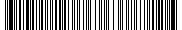 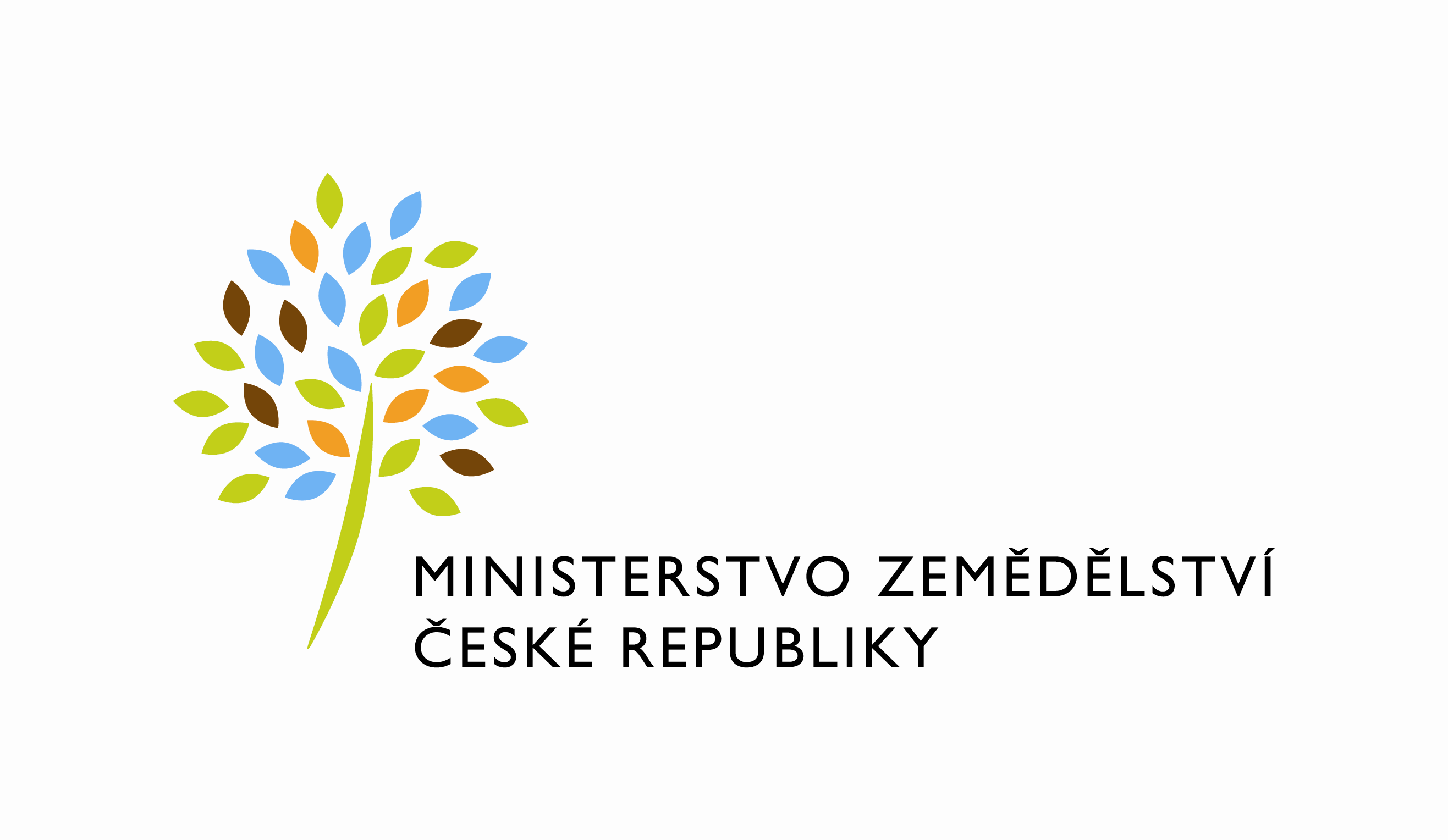 Požadavek na změnu (RfC) – Z37771a – věcné zadání1 Základní informace2 Stručný popis a odůvodnění požadavku2.1 Popis požadavkuV rámci IS MZE dochází k modernizaci serverové infrastruktury. Součástí této plánované modernizace je infrastruktura využívaná platformou Agribus. Rozsahem tohoto požadavku je modernizace serverů platformy GPM.GPM GPM (GEM Process Manager) je procesní platforma pro běh agendových aplikací. GPM platforma se skládá z backendových částí (API a procesní engine) a frontendových částí (uživatelská rozhraní agendových aplikací). Platforma GPM bude oddělena od infrastruktury Agribus ESB a přesunuta rovněž do infrastruktury spravované MZE / O2 ITS. Nadále bude provozována jako samostatná nezávislá entita.2.2 Odůvodnění požadované změny (změny právních předpisů, přínosy)Současné fyzické servery, které byly pořízené v letech 2015/16, jsou již na hranici životnosti, a proto musí být nahrazeny servery novými.Souběžně s náhradou proběhne optimalizace virtualizačních clusterů s cílem snížit náklady a složitost řešení na základě zkušeností z předchozího období provozu.2.3 Rizika nerealizaceVýše uvedená platforma, jejíž součástí jsou agendové aplikace (SAEU, SQCZ, UA, ZSC), by běžela dále na HW infrastruktuře s ukončenou podporou. Mohlo by dojít k riziku výpadku zmiňovaných procesních agend.3 Podrobný popis požadavkuxxx4 Dopady na IS MZe(V případě předpokládaných či možných dopadů změny na infrastrukturu nebo na bezpečnost je třeba si vyžádat stanovisko relevantních specialistů, tj. provozního, bezpečnostního garanta, příp. architekta.).4.1 Na provoz a infrastrukturuDo infrastruktury MZE budou přidány nové servery, které nahradí stávající.Současné servery budou po migraci uvolněny.Platforma GPM bude migrována z infrastruktury Agribus do infrastruktury MZE / O2ITS.Při přepnutí provozu na nové databázové servery dojde k plánované odstávce. Délka odstávky bude upřesněna v migračním plánu.4.2 Na bezpečnostBez dopadu.4.3 Na součinnost s dalšími systémy4.4 Požadavky na součinnost AgriBus4.5 Požadavek na podporu provozu naimplementované změny4.6 Požadavek na úpravu dohledového nástroje(Uveďte, zda a jakým způsobem je požadována úprava dohledových nástrojů.)Bez dopadu.5 Požadavek na dokumentaciV připojeném souboru je uveden rozsah vybrané technické dokumentace – otevřete dvojklikem:    Dohledové scénáře jsou požadovány, pokud Dodavatel potvrdí dopad na dohledové scénáře/nástroj. U dokumentů, které již existují, se má za to, že je požadována jejich aktualizace. Pokud se požaduje zpracování nového dokumentu namísto aktualizace stávajícího, uveďte toto explicitně za názvem daného dokumentu, např. „Uživatelská příručka – nový“.Provozně-technická dokumentace bude zpracována dle vzorového dokumentu, který je připojen – otevřete dvojklikem:xxx       6 Akceptační kritériaPlnění v rámci požadavku na změnu bude akceptováno, jestliže budou akceptovány dokumenty uvedené v tabulce výše v bodu 5. 7 Základní milníky8 Přílohy1.2.9 Podpisová doložkaB – nabídkA řešení k požadavku Z37771Návrh konceptu technického řešení  Návrh vychází z věcného zadání popsaného v části A.Migrační plánBude připraven migrační plán. Migrační plán bude obsahovat:Posloupnost aktivit, které bude nutné provést, návaznosti úkolů a termíny. Pro jednotlivé aktivity budou uvedeny postupy prací.Požadované součinnosti ze strany Zadavatele.xxx Návrh řešení musí být v souladu se všemi požadavky v aktuální verzi Směrnice systémové bezpečnosti MZe. Upřesnění požadavků směrnice ve vztahu k tomuto RfC:Na součinnost s dalšími systémyNa součinnost AgriBusNa dohledové nástroje/scénářeAktuálně nejsou.Ostatní dopady(Pozn.: Pokud má požadavek dopady do dalších požadavků MZe, uveďte je také v tomto bodu.)Aktuálně nejsou.Požadavky na součinnost Objednatele a třetích stran(Pozn.: K popisu požadavku uveďte etapu, kdy bude součinnost vyžadována.)Harmonogram plněníUvedený harmonogram je platný v případě, že Dodavatel obdrží objednávku v rozmezí 11.11.-24.11.2023. V případě pozdějšího data objednání si Dodavatel vyhrazuje právo na úpravu harmonogramu v závislosti na aktuálním vytížení kapacit daného realizačního týmu Dodavatele či stanovení priorit ze strany Objednatele. Pracnost a cenová nabídka navrhovaného řešenívčetně vymezení počtu člověkodnů nebo jejich částí, které na provedení poptávaného plnění budou spotřebovány(Pozn.: MD – člověkoden, MJ – měrná jednotka, např. počet kusů)Případné další informace.PřílohyPodpisová doložkaC – Schválení realizace požadavku Z377711 Specifikace plněníPožadované plnění je specifikováno v části A a B tohoto RfC. Dle části B bod 3.2 jsou pro realizaci příslušných bezpečnostních opatření požadovány následující změny:2 Uživatelské a licenční zajištění pro Objednatele (je-li relevantní):3 Požadavek na součinnost(V případě, že má změnový požadavek dopad na napojení na SIEM, PIM nebo Management zranitelnosti dle bodu 1, uveďte také požadovanou součinnost Oddělení kybernetické bezpečnosti.)4 Harmonogram realizace5 Pracnost a cenová nabídka navrhovaného řešenívčetně vymezení počtu člověkodnů nebo jejich částí, které na provedení poptávaného plnění budou spotřebovány(Pozn.: MD – člověkoden, MJ – měrná jednotka, např. počet kusů)6 PosouzeníBezpečnostní garant, provozní garant a architekt potvrzují svým podpisem za oblast, kterou garantují, správnost specifikace plnění dle bodu 1 a její soulad s předpisy a standardy MZe a doporučují změnu k realizaci. (Pozn.: RfC se zpravidla předkládá k posouzení Bezpečnostnímu garantovi, Provoznímu garantovi, Architektovi, a to podle předpokládaných dopadů změnového požadavku na bezpečnost, provoz, příp. architekturu. Koordinátor změny rozhodne, od koho vyžádat posouzení dle konkrétního případu změnového požadavku.)7 SchváleníSvým podpisem potvrzuje požadavek na realizaci změny:(Pozn.: Oprávněná osoba se uvede v případě, že je uvedena ve smlouvě.)VysvětlivkyID PK MZe:18Název změny:Modernizace HW pro GPMModernizace HW pro GPMModernizace HW pro GPMModernizace HW pro GPMDatum předložení požadavku:Datum předložení požadavku:Požadované datum nasazení:Kategorie změny:Normální  ☒     Urgentní  ☐Priorita:Vysoká  ☐  Střední  ☒   Nízká ☐Oblast:Aplikace  ☐       Zkratka: AgribusOblast:Aplikace  ☐       Typ požadavku: Legislativní ☐   Zlepšení ☐   Bezpečnost ☒Oblast:Infrastruktura  ☒Typ požadavku:Nová komponenta ☐   Upgrade ☒  Bezpečnost  ☒  Zlepšení  ☒  Obnova  ☐RoleJméno Organizace /útvarTelefonE-mailŽadatel/ Věcný garant:Aleš ProšekMZe221812622ales.prosek@mze.czTechnický garantRadek ZápotockýMZe221813001Radek.zapotocky@mze.czKoordinátor změny:David NeužilMZe221812012 david.neuzil@mze.czPoskytovatel/Dodavatel:xxxGEM Systema.s.xxxxxxSmlouva č.:S2020-0081,DMS 1539-2020-11150KL:HR-001IDDokumentFormát výstupu (ano/ne)Formát výstupu (ano/ne)Formát výstupu (ano/ne)GarantIDDokumentel. úložištěpapírCDGarantAnalýza navrhnutého řešeníANONENEDokumentace dle specifikace Závazná metodika návrhu a dokumentace architektury MZeANONENETestovací scénář, protokol o otestováníANONENEUživatelská příručkaNENENEVěcný garantProvozně technická dokumentace (systémová a bezpečnostní dokumentace)ANONENEOKB, OPPTZdrojový kód a měněné konfigurační souboryNENENEWebové služby + konzumentské testyNENENEDohledové scénáře (úprava stávajících/nové scénáře)ANONENEMilníkTermínDokončení plnění26.4.2024Za resort MZe:Jméno:Podpis:Technický garantRadek ZápotockýKoordinátor změny:David NeužilID PK MZe:18Č.Oblast požadavkuPředpokládaný dopad a navrhované opatření/změnyŘízení přístupu 3.1.1. – 3.1.6.Dohledatelnost provedených změn v datech 3.1.7.Centrální logování událostí v systému 3.1.7.Šifrování 3.1.8., Certifikační autority a PKI 3.1.9.Integrita – constraints, cizí klíče apod. 3.2.Integrita – platnost dat 3.2.Integrita - kontrola na vstupní data formulářů 3.2.Ošetření výjimek běhu, chyby a hlášení 3.4.3.Práce s pamětí 3.4.4.Řízení - konfigurace změn 3.4.5.Ochrana systému 3.4.7.Testování systému 3.4.9.Externí komunikace 3.4.11.MZe / Třetí stranaPopis požadavku na součinnostMZEZajištění koordinaceO2ITSZajištění virtualizaceCompuNetZajištění sítíPopis etapyTermínZahájení projektu, schválení nabídkyZveřejněním v RSMigrační plán – analýza01.02.2024Příprava HW a SW, základní instalace (DEV, TEST i PROD)19.02.2024Příprava GPM (DEV, TEST i PROD)14.03.2024Nasazení do pilotu29.03.2024Pilot a Podpora12.04.2024Dokumentace, akceptace26.04.2024Oblast / rolePopisPracnost v MD/MJv Kč bez DPHv Kč s DPHInfrastrukturní specialistaPříprava migračního plánu, provedení migračních kroků. Příprava SW prostředí. Konzultace se Zadavatelem a pracovníky zajišťujícími součinnost. Příprava dokumentace a testovacích scénářů. Řízené přepnutí serverů a jejich odstavení. Rekonfigurace F5.112705 600853 776Architekt/AnalytikSpolupráce na přípravě analytického řešení, architektonická konzultace1169 30083 853Java developerRekonfigurace GPM aplikací531 50038 115PMKoordinace projektu, konzultace se zadavatelem, projektové výstupy – dokumentace. 18113 400137 214TesterPříprava testovacích scénářů, ověření funkčnosti migrovaných procesních agendových aplikací, dokumentace1594 500114 345Celkem:Celkem:1611 014 3001 227 303IDNázev přílohyFormát (CD, listinná forma)01Cenová nabídkaListinná forma02Detailní rozpadListinná formaNázev DodavateleJméno oprávněné osobyPodpisGEM System a.s.xxxID PK MZe:18Č.Oblast požadavkuRealizovat(ano ☒ / ne ☐)Upřesnění požadavkuŘízení přístupu 3.1.1. – 3.1.6.☐Dohledatelnost provedených změn v datech 3.1.7.☐Centrální logování událostí v systému 3.1.7.☐Šifrování 3.1.8., Certifikační autority a PKI 3.1.9.☐ Integrita – constraints, cizí klíče apod. 3.2.☐Integrita – platnost dat  3.2.☐Integrita - kontrola na vstupní data formulářů 3.2.☐Ošetření výjimek běhu, chyby a hlášení 3.4.3.☐Práce s pamětí 3.4.4.☐Řízení - konfigurace změn 3.4.5.☐Ochrana systému 3.4.7.☐Testování systému 3.4.9.☐Externí komunikace 3.4.11.☐Útvar / DodavatelPopis požadavku na součinnostOdpovědná osobaMZEZajištění koordinaceMZeO2ITSZajištění virtualizaceO2ITSCompuNetZajištění sítíCompunetPopis etapyTermínZahájení plněníZveřejněním v RSDokončení plnění26.4.2024Oblast / rolePopisPracnost v MD/MJv Kč bez DPH:v Kč s DPH:Viz cenová nabídka v příloze č.011611 014 3001 227 303Celkem:Celkem:1611 014 3001 227 303RoleJménoPodpis/MailBezpečnostní garantRoman SmetanaProvozní garantAleš ProšekArchitekt-------------------------RoleJménoPodpisŽadatel/ Věcný garant:Aleš ProšekTechnický garantRadek ZápotockýKoordinátor změnyDavid NeužilOprávněná osoba ve věcech ad hoc služebVladimír VelasŘeditel odboru ITMiroslav Rychtařík